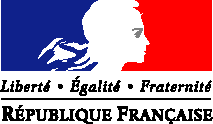 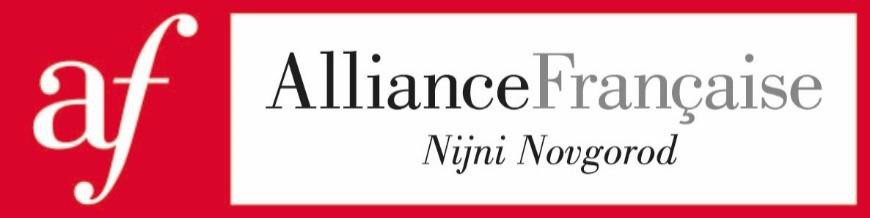 Ministère de l’Education nationale, de la recherche et de la technologieЗапись на экзамен DELF PRIMАнкета заполняется на ребенка! Фамилию и имя указывать как в загранпаспорте латинскими буквами.Фамилия кандидата:Имя кандидата:Дата рождения: .......................…....	Место рождения: страна, город: ........................................Родной язык: ................................................................Адрес: ..................................................................................................................................................Индекс: ....................................	Город: ..............................................................................Школа, класс: ……………………………………………………………………………………….ФИО родителя или законного представителя, паспортные данные (серия, номер, дата выдачи, кем выдан) номер телефона, электронный адрес:...................................................................................................................................................................………………………………………………………………………………………………………………………………………………………………………………………………………………………… На какой экзамен записывается кандидат:A1.1	A1	А2Сдавали ли вы уже экзамен DELF PRIM?- Да	- НетЕсли да, укажите ваш номер кандидата: ..................................................Уровень имеющегося диплома DELF PRIM: ...........................................Дата: ..........................................Подпись родителя или законного представителя:…………………………...